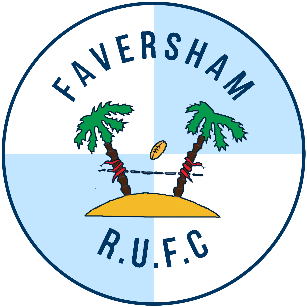 Dear Faversham RUFC Supporter,FAVERSHAM RUFC – SPONSORSHIP / ADVERTISING OPPORTUNITYFaversham RUFC is an ambitious and inclusive grass roots rugby club, based at The Lodge in Faversham Recreation Ground.  We currently run 2 senior Men’s teams and a senior Ladies team.  Our 1st team competes in Kent 1, our 2nd team competes in Kent 5 East and our Ladies team continues to grow and is looking forward to playing competitive matches during the coming season.  We have also successfully retained the Kent Salver cup, for the 2021/22 season - the third year in a row.  We have an enviable reputation as a welcoming and friendly club with an active and fun social calendar. In common with other amateur rugby clubs, our revenue comes mainly from playing subscriptions, our company / individual sponsorship partners and (of course) our club bar.  The financial contribution from our sponsorship partners is gratefully acknowledged and is essential to enable us to maintain a healthy financial position.  Our sponsorship partners really are part of our Faversham RUFC family and often come to watch our matches and join the players and club members in our friendly bar at The Lodge after the final whistle.We offer a range of sponsorship packages to suit your budget and requirements and provide examples of these over the page.  Of course, we are flexible and able to create bespoke packages to cater for different needs.  If you are interested in joining our growing team of sponsorship partners and being part of your local rugby club’s exciting future, please contact me.We very much hope you would like to sponsor Faversham RUFC and look forward to hearing from you soon.With best wishes,Stuart NelsonSponsorship SecretaryFaversham RUFCMobile:	07590 524627Email:	stuart.nelson@favershamrufc.co.ukEXAMPLE SPONSORSHIP PACKAGES2022 / 23 SEASONPackage A - £2,000 per year (single payment or 10 monthly payments of £200):-	Company name / logo on our playing shirts-	Company name / logo on a pitch-side advertising board at our home matches-	Company name / logo on our ‘Media Board’ at The Lodge at our home matches-	Company name / logo and advertising on our club website and social media platforms-	2 company match day sponsorships and option to present the Player of the Match awards-	4 complimentary tickets to our annual dinner and awards evening-	4 complimentary annual social memberships to the club-	Choice of A3 or A4 framed team photo of our 1st teamPackage B - £1,000 per year (single payment or 10 monthly payments of £100):-	Company name / logo on a pitch-side advertising board at our home matches-	Company name / logo on our ‘Media Board’ at The Lodge at our home matches-	Company name / logo and advertising on our club website and social media platforms-	1 company match day sponsorship and option to present the Player of the Match award-	2 complimentary tickets to our annual dinner and awards evening-	2 complimentary annual social memberships to the club-	Choice of A3 or A4 framed team photo of our 1st teamPackage C - £500 per year (single payment):-	Company name / logo and advertising on our club website and social media platforms-	1 company match day sponsorship and option to present the Player of the Match award-	1 complimentary ticket to our annual dinner and awards evening-	1 complimentary annual social membership to the club-	A4 framed team photo of our 1st teamPackage D - £100 per year (single payment):-	Company name / logo and advertising on our social media platforms-	Joint company match day sponsorship of our annual Captain’s team vs President’s team charity match** BESPOKE PACKAGES ARE AVAILABLE **** ALL SUPPORT IS GREATLY APPRECIATED **